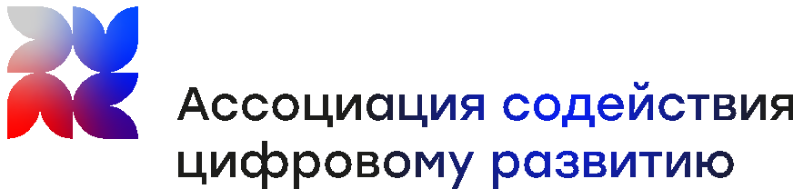 _____________№__________На №____________________Врио ректора ФГБОУ ВО «Казанский Национальный Исследовательский Технологический Университет»Казакову Ю.М.О Марафоне хакатоновKazan Digital Legends 2023Уважаемый Юрий Михайлович!Ежегодно в рамках Международного форума «Kazan Digital Week» проводится марафон хакатонов «Kazan Digital Legends» (далее – Марафон), имеющий своей целью поиск эффективных решений в области информационных технологий для государственных учреждений и бизнеса. В целях привлечения студентов к участию в Марафоне прошу Вас рассмотреть возможность публикации соответствующей информации на сайте ВУЗа и в социальных сетях.Координатор информационного обмена:Валиева Диана Зиннуровна – +7(906)111-79-06Приложения: 1. Приложение 1. Информация для публикации на 1 л.2. Приложение 2. Презентация для публикации на 3 л.Председатель Совета Ассоциации                                     
содействия цифровому развитию                                                                   Р.Н. Минниханов 